DELIVERY BED, OBSTETRIC TABLE AND GYNECOLOGY CHAIR PRICE LIST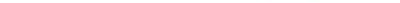 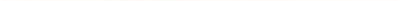 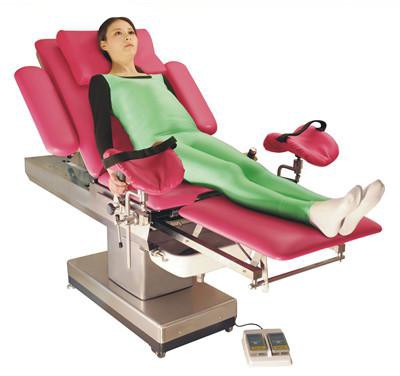 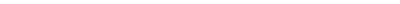 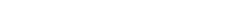 ProductModelPhotoTechnical ParameterEXW Unit Price$Packing InformationLDR BEDLDR BEDLDR BEDLDR BEDLDR BEDLDR BEDElectric LDR BED,Linak MotorBT-LD001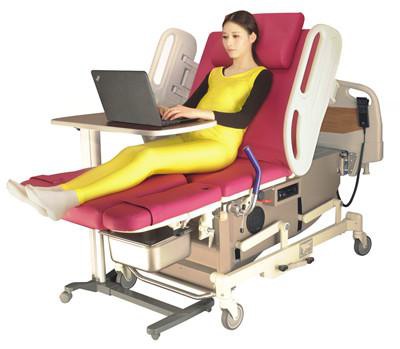 Technical Parameters:Bed dimension including bed end and bumper wheel: Length 1930mm, width 940mmBed dimension: Length 1815mm, width 800mmMin. & Max. table height: 700-996mm(exclude the cushion) Back section turning: ≥75°Trendelenburg and reverse trendelenburg: trend≥15° Foot rest swing out: ≥90°Foot rest folding: ≥50°Handrail up/down movement: 360mm Castor Diameter: 125mmStandard Accessories: Leg holder 1 pairFilth Basin 1 pieceI.V. Stand 1 piece Hand control 1piece Power cord 1 piece5,0961820*1080*1120mm;1pc/plywood case; N.W.: 225KG G.W.:312KGElectric LDR BED (Ordinary),Linak MotorBT-LD002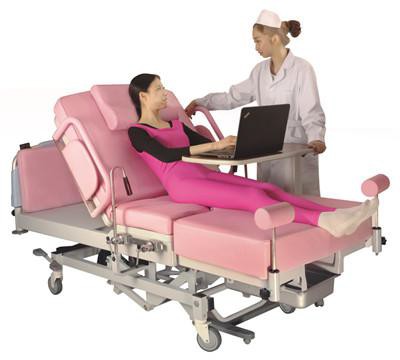 Technical Parameters: Bed dimension includ width 980mmBed dimension: Lengt Min. & Max. table hei Back section turning: Trendelenburg and re Leg section telescope: Castor Diameter: 125Standard Accessories:ing bed end and bumper wheel: Length 2050mm, h 1815mm, width 880mmght: 580mm~950mm(exclude the cushion)≥70°verse trendelenburg: reverse trend≥5° trend≥12°550mm mmClamp	1 pair Foot rest 1 pairWater proof cushion 1 setbaby	1 pieceding back cushion, seat cushion and assist platformcecontrol)	1 piece (optional)5,0961870*1120*1100mm;1pc/plywood case; N.W.: 197KG G.W.: 287KGElectric LDR BED (Ordinary),Linak MotorBT-LD002Leg holder 1 pair Grab handle 1 pair Filth Basin       1 pieceI.V. Stand 1 piece Cushion for newborn Cushion 1 set (Inclu cushion)Power cord  1 pie Foot switch (or handing bed end and bumper wheel: Length 2050mm, h 1815mm, width 880mmght: 580mm~950mm(exclude the cushion)≥70°verse trendelenburg: reverse trend≥5° trend≥12°550mm mmClamp	1 pair Foot rest 1 pairWater proof cushion 1 setbaby	1 pieceding back cushion, seat cushion and assist platformcecontrol)	1 piece (optional)5,0961870*1120*1100mm;1pc/plywood case; N.W.: 197KG G.W.: 287KGManual LDR BED (Ordinary)BT-LD002B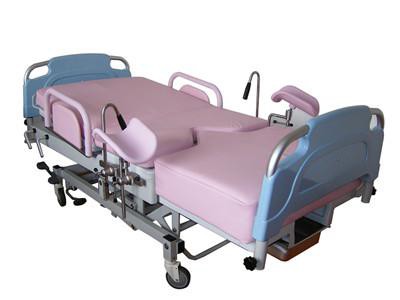 Technical Parameters:Bed dimension including bed end and bumper wheel: Length 2050mm, width 980mmBed dimension: Length 1815mm, width 880mmMin. & Max. table height: 580mm~950mm(exclude the cushion) Back section turning: ≥70°Trendelenburg and reverse trendelenburg: reverse trend≥5° trend≥12° Leg section telescope: 550mmCastor Diameter: 125mmStandard Accessories:Leg holder	1 pair	Clamp	1 pair Grab handle	1 pair	Foot rest 1 pairFilth Basin	1 piece   Water proof cushion 1 setI.V. Stand	1 pieceCushion for newborn baby	1 pieceCushion	1 set (Including back cushion, seat cushion and assist platform cushion)Technical Parameters:Bed dimension including bed end and bumper wheel: Length 2050mm, width 980mmBed dimension: Length 1815mm, width 880mmMin. & Max. table height: 580mm~950mm(exclude the cushion) Back section turning: ≥70°Trendelenburg and reverse trendelenburg: reverse trend≥5° trend≥12° Leg section telescope: 550mmCastor Diameter: 125mmStandard Accessories:Leg holder	1 pair	Clamp	1 pair Grab handle	1 pair	Foot rest 1 pairFilth Basin	1 piece   Water proof cushion 1 setI.V. Stand	1 pieceCushion for newborn baby	1 pieceCushion	1 set (Including back cushion, seat cushion and assist platform cushion)3,2661870*1120*1100mm;1pc/plywood case; N.W.: 197KG G.W.: 287KGElectric LDR BED (Low Starting Position),Linak MotorBT-LD003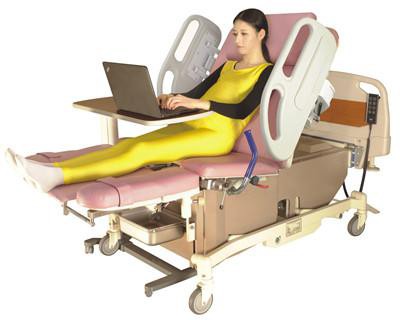 Technical Parameters:Bed dimension including bed end and bumper wheel: Length 1930mm, width 940mmBed dimension: Length 1815mm, width 780mmMin. & Max. table height: 580mm~860mm(exclude the cushion) Back section turning: ≥60°Seat section turning: ≥10° Trendelenburg: ≥8°Leg section up/down movement: 100mm Footrest swing out:≥45°Footrest folding: ≥45°Guard rail up/down movement: 360mm Castor Diameter: 150mmStandard Accessories: Leg holder 1 pairFilth basin 1 pieceI.V. Stand 1 piece Hand control 1 piece Power cord 1 piece5,8361920*1080*1020mm;1pc/plywood case; N.W.: 260KG G.W.:340KGElectric LDR BED (Intelligent),Linak MotorBT-LD004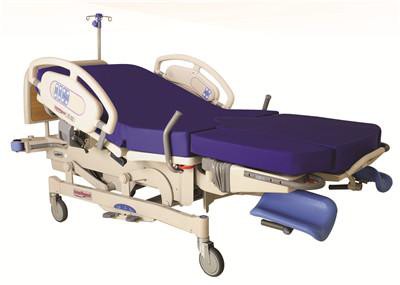 Technical Parameters:Bed dimension including bed end and bumper wheel: Length 2350mm, width 940mmBed dimension: Length 1950mm, width 880mmMin. & Max. table height: 540mm~890mm(exclude the cushion) Back section turning: ≥65°Seat section turning: ≥12° Trendelenburg: ≥8°Leg section lifting distance: 110mm Footrest swing out:≥50°Footrest folding: ≥75°Guard rail up/down movement: 360mm Castor Diameter: 150mmStandard Accessories:Bed cushion 1 suit   Filth basin 1 piece I.V. Stand 1 piece   Power cord 1 piece7,4622180*1130*1140mm;1pc/plywood case; N.W.:252KG; G.W.:353KGElectric LDR BED,Linak MotorBT-LD005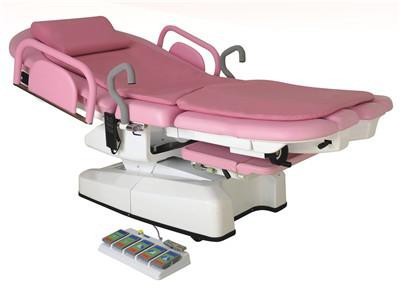 Technical Parameters:Bed dimension: Length 2000mm, width 920mmAssist platform dimension: Length 500mm Width 540mm Assist platform lifting distance: 110mmMin. & Max. table height: 590mm~1000mm Back section turning: down ≥5°, up ≥65° Seat section turning: ≥20°Leg section swing out: ≥30° Leg section adjusting: ≥20°Leg section sliding: 60mm Footrest folding:≥35° Footrest folding: ≥45°Guard rail turn over: 180°Standard Accessories:Sliding platform for newborn baby 1 piece; Guardrail 1 pairPillow (Low elasticity) 1 set ; Soft bed cushion 1 setFoot Switch 1 piece; Seat Cover 1 piece9,4852130*1080*920mm;1pc/plywood case; N.W.: 310KG; G.W.:410KGElectric LDR Bed,Linak MotorBT-LD009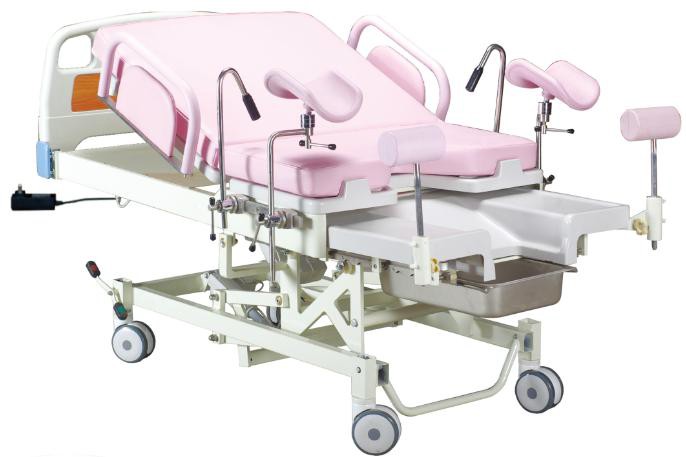 Technical Parameters:Bed dimension : Length 2050mm, width 980mm Bedboard dimension: Length 1815mm, width 880mmMin. & Max. table height: 580mm~950mm(exclude the cushion) Back section turning: ≥70°Trendelenburg and reverse trendelenburg: reverse trend≥5° trend≥12° Length of chair position: 1450mmCastor Diameter: 125mmStandard Accessories:Leg holder	1 pair	Clamp	1 pair Grab handle	1 pair	Foot rest 1 pairFilth Basin	1 piece   Water proof cushion 1 setI.V. Stand	1 pieceCushion for newborn baby	1 pieceCushion	1 set (Including back cushion, seat cushion and assist platform cushion)Power cord	1 piece hand control3,308OBSTETRIC TABLEOBSTETRIC TABLEOBSTETRIC TABLEOBSTETRIC TABLEOBSTETRIC TABLEOBSTETRIC TABLEMultifunction Electric Obstetric Table, Linak motorBT-OE029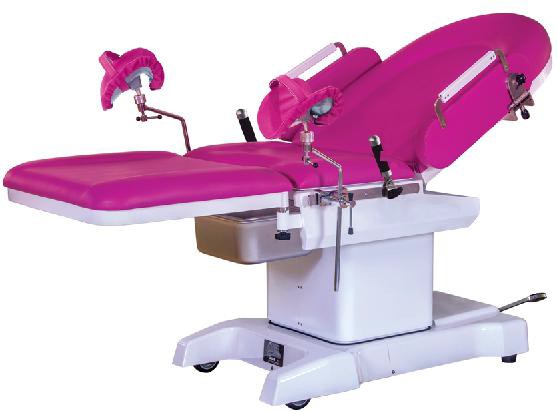 Imported Denmark Linak gear engineup & down / forward & backward / backboard forward&backboard are electricBase & Table-board are stainless steelTechnical parameter: length:2000±50mm Width:800±20mm Height:(650-900)±50mm Backboard upwards: ≥60°Trendelenburg/Rev-Trend:12°/15° Back section:800×600mmSeat section:410×600mmWorking area/Height adjustment: 800*700/700-860mm5,6161470*870*900mm,330KG, 1pc/plywood caseMultifunction Electric Obstetric Table, Linak motorBT-OE001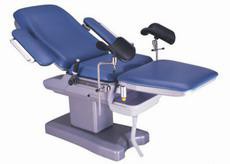 Technical ParametersTable top dimension: Length 1920mm, Width 610mm Table Height: 790-1040mmTrendelenburg & Reverse Trendelenburg:≥12°(optional)Back section turning: -5°-75°Seat Section turn up: 0°-15°(optional)Assit Platform Dimension: length 580mm, width 610mm Assist platform swing out: 0°-90°Arm Rest Swing out: ≥90°（Can be at upright position as guaid rail）Filth Basin Dimension: 468*338*125mm (can be equipped with soft pipe)Standard accessories Waterproof cushion   1 set Waist grab handle		1 pair Leg holder	1 pairFilth basin	1 pieceArm rest	1 pair4,189Packing size:160*83*102cm N.W./G.W.:190/258kg1pc/plywood caseMultifunction Electric Obstetric Table, Linak motorBT-OE002Technical Parameter:Table top dimension: length 1900mm, width 610mmMin.& Max. table height: 750mm~1000mmTrendelenburg & reverse trendelenburg: reverse trend ≥ 15°, trend ≥15°Back section turning: 0~75°Assist platform dimension: length 550mm, width 550mmArm rest swing out: ≥ 90°Filth basin dimension:468×338×125mm(can be equipped with soft pipe)Power: AC 220V 50HZStandard accessoriesWaterproof cushion   1 setWaist grab handle	1 pairLeg holder	1 pairFilth basin	1 pieceArm rest	1 pairFoot switch	1 pieceClamp	1 pair3,735Packing size:150*83*100cm N.W./G.W.:242/310kg1pc/plywood caseMultifunction Electric Obstetric Table, Linak motorBT-OE003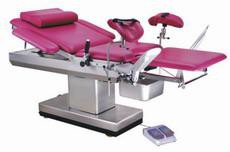 Technical Parameter:Table top dimension: length 1900mm, width 610mmMin.& Max. table height: 750mm~1000mmTrendelenburg & reverse trendelenburg: reverse trend ≥ 15°, trend ≥15°Back section turning: 0~75°Assist platform dimension: length 550mm, width 550mmArm rest swing out: ≥ 90°Footrest swing out: 0~45°Footrest turn up: 0~45°Filth basin dimension:468×338×125mm(can be equipped with soft pipe)Power: AC 220V 50HZStandard accessoriesWaterproof cushion	1 setWaist grab handle	1 pairLeg holder	1 pairFilth basin	1 pieceArm rest	1 pairFoot switch	1 pieceClamp	1 pair3,985Packing size:160*82*100cm N.W./G.W.:252/320kg1pc/plywood caseMultifunction Electric Obstetric Table, Linak motorBT-OE004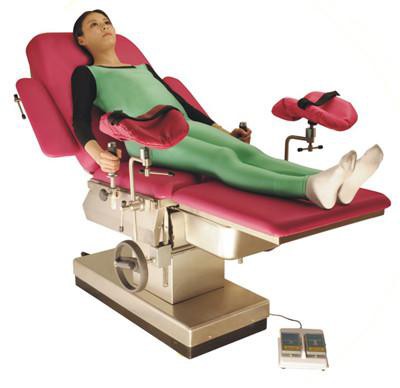 Technical ParametersTable top dimension: length 1900mm, width 610mm Min.& Max. table height: 660mm~910mmTrendelenburg & reverse trendelenburg: reverse trend ≥ 10°, trend ≥15°Back section turning: -10°~75°Assist platform dimension: length 550mm, width 550mm Arm rest swing out: ≥ 90°Filth basin dimension:468×338×125mm(can be equipped with soft pipe)Standard accessories Waterproof cushion   1 set Waist grab handle		1 pair Leg holder	1 pairFilth basin	1 pieceArm rest	1 pairFoot switch	1 piece2,777Packing size:150*83*100cm N.W./G.W.:250/318kg1pc/plywood caseMultifunction manual hydraulic Obstetric TableBT-OE005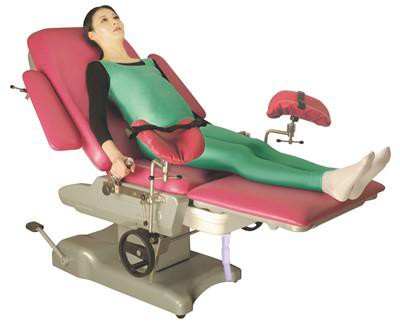 Technical ParametersTable top dimension: Length 1850mm, Width 610mm Table Height: 650-900mmTrendelenburg:≥10°Reverse Trendelenburg:≥20°Back section turning: -10°-75°Assit Platform Dimension: length 540mm, width 610mm Arm Rest Swing out: ≥90°Filth Basin Dimension: 468*338*125mm(can be equipped with soft pipe)Standard accessories Waterproof Cushion 1 Set Waist Grab Handle   1 Pair Leg Holder	1 PairFilth Basin	1 PieceArm Rest	1 PairClamp	1 Pair2,355Packing size:138.5*81*83cm N.W./G.W.:133/160kg1pc/plywood caseMultifunction Electric Obstetric Table, Linak motorBT-OE018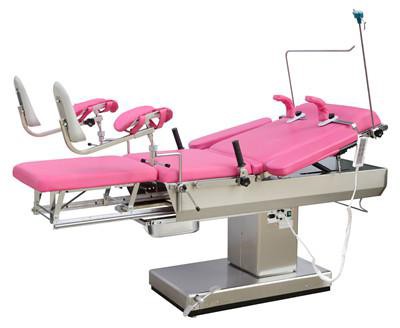 Specification:Overall Length 1900mm, Width 600 mmUp and down：750～1000mm Adujst ≥250mm Reversed Trendelenburg ≥12°, Trendelenburg ≥12°Back Section Raised from the horizontal≥60° Secondary table size：Length 550mm width 500mmPower：（AC）220V，50Hz Safe working load: 135kgStandard accessories: Electric operation bed 1 Shoulder support 2Anaesthetic Screen 1handle 2Knee crutch 2Arm rest 2Cushion 13,253Packing size:158×94×103cm N.W./G.W.:180/240kg1pc/plywood caseMultifunction Electric Obstetric Table, Linak motorBT-OE019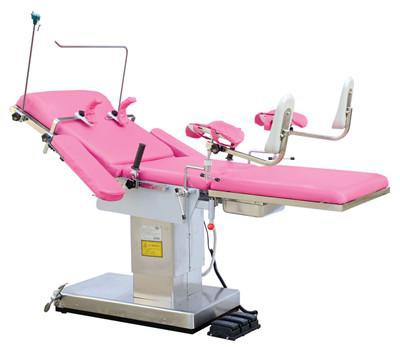 Specification:Overall length:1900mm Width:600mmDimensions of Leg Section：Length:650mm, Width:600mmTable Top from floor:Max. Height:930mm, Min. Height:680mm Back section raised from the horizontal:≥75°Back section lowered from the horizontaI: ≥5° Reversed Tendelenburg:≥15°, Trendelenburg:≥15° Supple： AC220±10％，50Hz±1HzDevice safety sort：I BStandard Accessories: Shoulder Rest  2Anesthetic Screen 1Arm support	2Knee Crutch	2Handle	2Cushion	1Contaminative Basin	12,791Packing size:152×94×105cm N.W./G.W.:180/240kg1pc/plywood caseMultifunction Electric Obstetric Table, Linak motorBT-OE020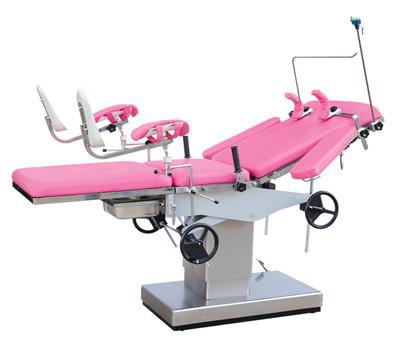 Specification：Overall length:1250mm Width:600mmDimensions of Leg Section：Length:650mm, Width:600mm Table Top from floor:Max. Height:990mm, Min. Height:750mmBack section raised from the horizontal:≥55° Back section lowered from the horizontaI: ≥10°Reversed Tendelenburg:≥8°, Trendelenburg:≥20° Supple： AC220±10％，50Hz±1HzDevice safety sort：I BStandard Accessories: Shoulder Rest  2Anesthetic Screen 1Arm support	2Knee Crutch	2Handle	2Cushion	1Contaminative Basin	12,399Packing size:152×94×105cm N.W./G.W.:180/240kg1pc/plywood caseMultifunction Electric Obstetric Table, Linak motorBT-OE021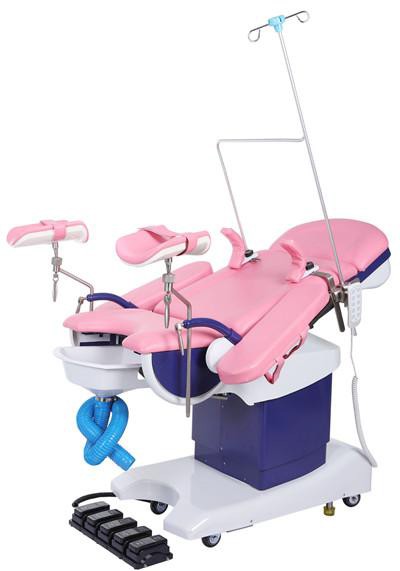 Specification:Length：1250mm   Width:550 mmHeight adjustment：650～950mmReversed Trendelenburg: ≥15°, Trendelenburg:≥15° Back up:≥45°Power: AC220V，50Hz Height hold: ≥135kgStandard Accessories: Leg support: 2sets Pedal foot stand 2sets Basin 1Curved handle 2setsMattress 13,677Packing size:148×91×130cm N.W./G.W.:180/240kg1pc/plywood caseMultifunction Electric Obstetric Table, Linak motorBT-OE022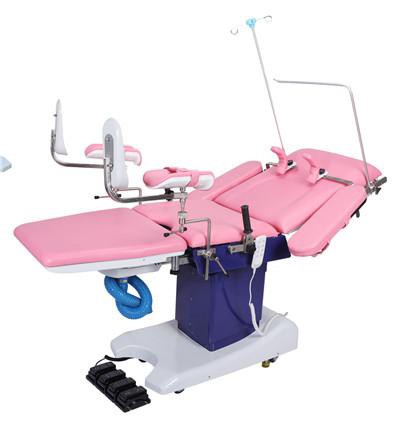 Specification:Floor size: length 1900mm width 600 mmBed lifting range: ≥ 250mm free lift 680~930mm lift, lockFour main technical parameters: Fold on the back panel: ≥ 45 ° Fold under the back panel: ≥ 6 ° Fold on the base plate: ≥ 30 °Power supply: AC220V,50Hz Safe working load: ≥ 135kg"Standard Accessories: Leg support: 2sets Pedal foot stand 2sets Basin 1Curved handle 2setsMattress 14,693Packing size:148×91×130cm N.W./G.W.:180/240kg1pc/plywood caseMultifunction Manual hydraulic Obstetric TableBT-OE023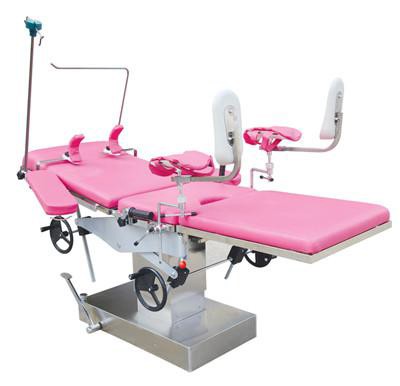 Specifications：Overall length:1250～1900mm, Width:600mmBack Section:800×600mm Seat Section:400×600mm Leg Section:650×600mmMax. Height:920mm, Min. Height:680mm Rising Distance:≥240mmBack section raised from the horizontal:≥45° Back section lowered from the horizontal:≥10°Reversed Trendelenburg:≥8°, Trendelenburg:≥20° Safe working load:135kgAccessories：Stand for anaesthetic and for hanging intravenous drip bottle   1 setShoulder rest and mattress 2setArm rest and mattress  2setHandle  2setLeg support,foot board and mattress  2setMattress on the table top 1set：The contaminative basin  1set2,160Packing size:148×91×130cm N.W./G.W.:180/240kg1pc/plywood caseMulti-function manual hydraulic obstetric table, stainless steelBT-OE013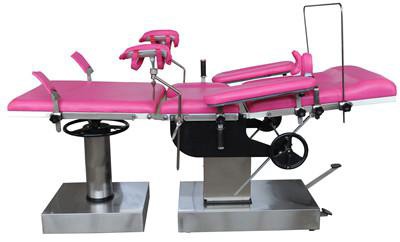 Specification:Overall length:2000*600*720-960mm Back board folding up ≥70°Back board folding down ≥10° Leg board lifting range≥245mmAccessories Anesthesia screen Shoulder supporter Leg supporterArm supporter MattressPedal2,110Multi-function manual hydraulic obstetric table, stainless steelBT-OE014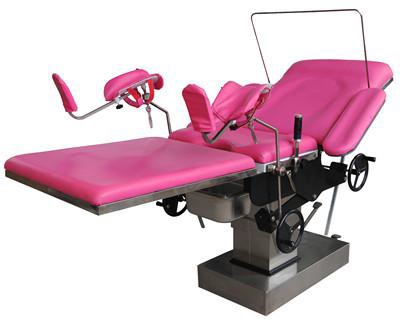 Specification:Overall length:2000*600*620-860mm Table top lean forward ≥22°Table top lean backward ≥8° Back board folding up ≥70°Back board folding down ≥10°Accessories Anesthesia screen Shoulder supporter Leg supporterArm supporterMattress Pedal2,088Packing size:141*88*93cm N.W./G.W.:153/195kg1pc/plywood caseGynecology Examination ChairGynecology Examination ChairGynecology Examination ChairGynecology Examination ChairGynecology Examination ChairGynecology Examination ChairElectric Gynecology Chair, Linak motorBT-GC001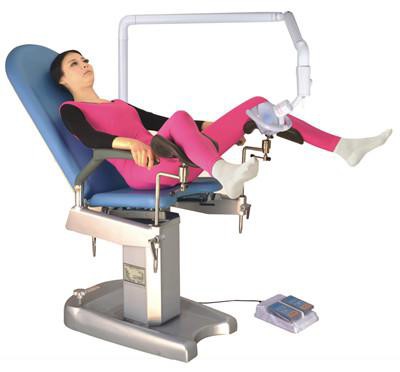 Technical ParametersTable top dimension: length 1700mm, width 500mm Min. & Max. table height: 660mm～910mmBack section turning: 25°～75° Seat section turning: -12°～32°Arm rest swing out:90°Foot rest pedal swing: down≤5°,up≥75°Foot rest swing out: ≥30° Lamp adjust angle: 60°Power: AC 220V 50HZStandard accessories Shadowless lamp		1set Foot switch	1pieceLeg holder	1pair3,962Packing size:125*85*167cm N.W./G.W.:205/275kg1pc/plywood caseElectric Gynecology Chair, Linak motorBT-GC002A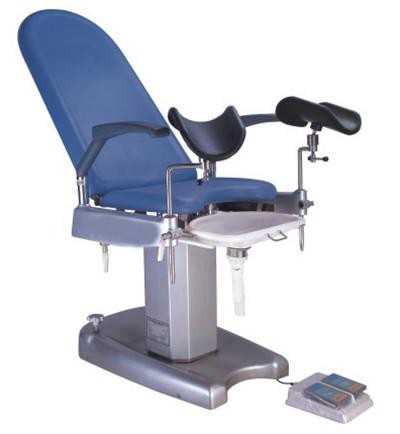 Technical ParametersTable top dimension: length 1700mm, width 500mm Min. & Max. table height: 660mm～910mmBack section turning: 25°～75° Seat section turning: -12°～32°Arm rest swing out:90°Foot rest pedal swing: down≤5°,up≥75°Foot rest swing out: ≥30°Lamp adjust angle: 60° Power: AC 220V 50HZStandard accessories Leg holder	1pairStainless steel Basin 1 set3,797Packing size:125*85*167cm N.W./G.W.:205/275kg1pc/plywood caseManual Gynecology ChairBT-GC002B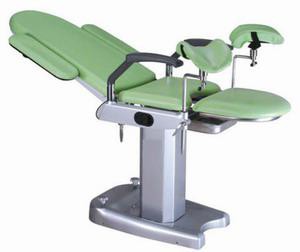 Technical ParametersTable top dimension: length 1700mm, width 500mm Fixed table height: 820mm(optional height)Back section turning: -12°～75°Seat section turning: -10°～15°Arm rest swing out:90° Handrail swing:90°Foot rest swing out: ≥30°Standard accessories Leg holder	1pairStainless steel Basin 1 set2,646Packing size:125*85*187cm N.W./G.W.:205/285kg1pc/plywood caseElectric Gynecology Chair, Linak motorBT-GC003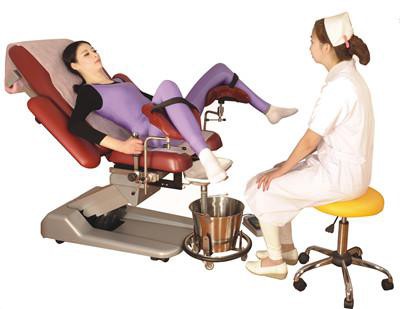 Technical Parameter Table top dimension: Min & Max. table hei Back section turning: Arm rest swing out:9 Foot rest swing: dow Foot rest swing out: Power: AC 220V 50HZStandard accessoriesslength 1800mm, width 610mm ght: 510mm-810mm-15°～85°0°n≤0,up≥90°≥30°rtece4,097Packing size:145*86*72cm N.W./G.W.:143/186kg1pc/plywood caseElectric Gynecology Chair, Linak motorBT-GC003Foot switch 1 unit Arm rest 1 setLeg holder	1paiClamp 1 pair Foot rest 1 pairAssist platform 1 uni Filth basin 1 piece Paper roll holder 1 pi Electric Wire 1 pieceslength 1800mm, width 610mm ght: 510mm-810mm-15°～85°0°n≤0,up≥90°≥30°rtece4,097Packing size:145*86*72cm N.W./G.W.:143/186kg1pc/plywood caseElectric Gynecology Chair, Linak motorBT-GC004A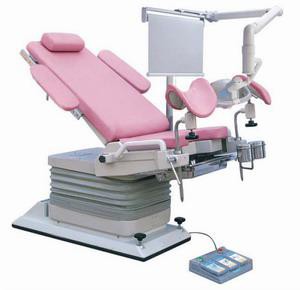 Technical ParametersTable top dimension: length 1145mm, width 500mm Min. & Max. table height: 550mm～970mmBack section turning: down≥8°up≥50° Seat section turning: ≥25°Arm rest swing out:0～90°Foot rest swing out: ≥45°Lamp adjust angle: 60° Power: AC 220V 50HZStandard accessories Arm rest 1 pairLeg holder 1 pair Foot rest 1 pairFoot switch   1 pieceTechnical ParametersTable top dimension: length 1145mm, width 500mm Min. & Max. table height: 550mm～970mmBack section turning: down≥8°up≥50° Seat section turning: ≥25°Arm rest swing out:0～90°Foot rest swing out: ≥45°Lamp adjust angle: 60° Power: AC 220V 50HZStandard accessories Arm rest 1 pairLeg holder 1 pair Foot rest 1 pairFoot switch   1 piece6,060Packing size:132*85*157cm N.W./G.W.:130/210kg1pc/plywood caseElectric Gynecology Chair, Linak motorBT-GC004B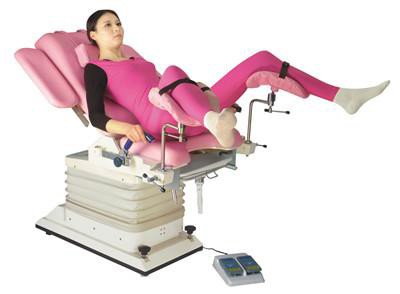 Technical ParametersTable top dimension: length 1700mm, width 550mm Min. & Max. table height: 600mm～920mmBack section turning: down≥8°up≥60° Seat section turning: down≥8°up≥16°Arm rest swing out:0～90° Handle slide distance: 140mmFilth basin slide distance: 150mm Power: AC 220V 50HZStandard accessories Foot switch   1 piece Shoulder holder 1 pair Pillow 1 unitTechnical ParametersTable top dimension: length 1700mm, width 550mm Min. & Max. table height: 600mm～920mmBack section turning: down≥8°up≥60° Seat section turning: down≥8°up≥16°Arm rest swing out:0～90° Handle slide distance: 140mmFilth basin slide distance: 150mm Power: AC 220V 50HZStandard accessories Foot switch   1 piece Shoulder holder 1 pair Pillow 1 unit3,468Packing size:131*82*82cm N.W./G.W.:205/275kg1pc/plywood caseElectric Gynecology Chair, Linak motorBT-GC005A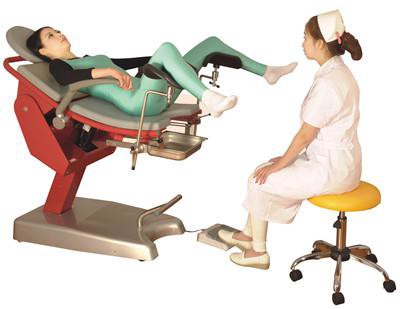 Technical P Dimension: Height: 560 Filth basin s Power: 220Accessoriesarameters 1110mm*565mm mm-1130mmlide distance:160mm AC, 50HZ1 pair1 pairolder  1 piece1 piecee	1 piece 1piece3,221Packing size:135*91*152cm N.W./G.W.:173.5/271.5kg1pc/plywood caseElectric Gynecology Chair, Linak motorBT-GC005ALeg holder Clamp Paper roll h Basin Electric wir Foot switcharameters 1110mm*565mm mm-1130mmlide distance:160mm AC, 50HZ1 pair1 pairolder  1 piece1 piecee	1 piece 1piece3,221Packing size:135*91*152cm N.W./G.W.:173.5/271.5kg1pc/plywood caseElectric Gynecology Chair, Linak motorBT-GC005B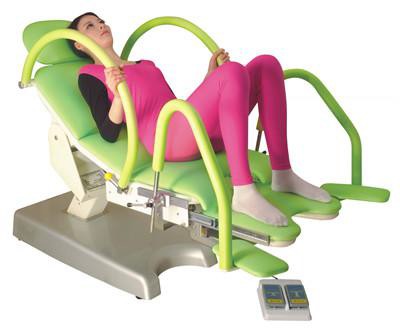 Specification:Table top dimension: length 1450mm, width 520mm Min. & Max. table height: 420mm～1070mm Trendelenburg&anit-trendelenburge:≥30°,≤30°Footrest slide distance:100mm Auxiliary table slide distance:360mm Power: AC 220V 50HZStandard accessories Foot switch 1 pair Leg holder 1 pair Clamp 1 pairFilth Basin  1 unitSpecification:Table top dimension: length 1450mm, width 520mm Min. & Max. table height: 420mm～1070mm Trendelenburg&anit-trendelenburge:≥30°,≤30°Footrest slide distance:100mm Auxiliary table slide distance:360mm Power: AC 220V 50HZStandard accessories Foot switch 1 pair Leg holder 1 pair Clamp 1 pairFilth Basin  1 unit3,370Packing size:148*93*135cm N.W./G.W.:142/207kg1pc/plywood caseElectric Gynecology Chair, Linak motorBT-GC006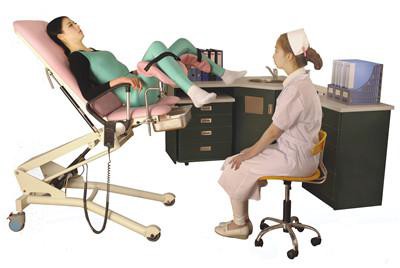 Specification:Table top dimension: length 1800mm, width 550mm Min. & Max. table height: 450mm～1000mmBack section turning:-10°～75° Seat section turning:-5°～ 25°Arm rest swing out: 0°～90°Filth basin slide distance: 150mm Power: AC 220V 50HZStandard accessories 	 Foot switch 1 pairLeg holder 1 pair Clamp 1 pairFilth Basin  1 unit Waterproof cushion 1 set3,419Packing size:146*79*74cm N.W./G.W.:107/153kg1pc/plywood caseElectric Gynecology Chair, Linak motorBT-GC007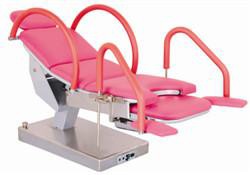 Specifications：Overall Length: 1250±50mmWidth: 520±20mmMax Height of table top: 1200mm, Min Height of table top: 480mm Height of seating plate: 520mmReversed Trendelenburg: ≥20°, Trendelenburg: ≥5°Lifting speed: 10±5mm/s Safe Working Load: 135kgSupply： AC220±10％，50Hz±1HzInternal electric source:（DC）24V Battery capacity ≥ 2.4AHDevice safety sort：I B Ingress Protection：IPX4Standard Accessories: Handle  2pcsCushion 1 setContaminative Basin 1 set Foot board 2pcs2,399Packing size:148×91×130cm N.W./G.W.:180/240kg1pc/plywood caseElectric Gynecology Chair, Linak motorBT-GC008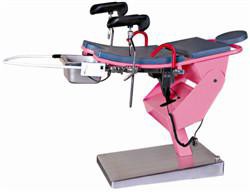 Specification:Overall length: 1200mm , Width:550mm Max.Height:1200mm,    Min.Height:480mmReversed Trendelenburg:≥15°, Trendelenburg:≥20°Supple： AC220±10％，50HzDevice safety sort：I   BStandard Accessories: Knee Crutch 2pcs Handle 2pcsContaminative basin 1pc2,285Packing size:148×91×130cm N.W./G.W.:180/240kg1pc/plywood caseElectric Gynecology Chair, Chinese motorBT-OE009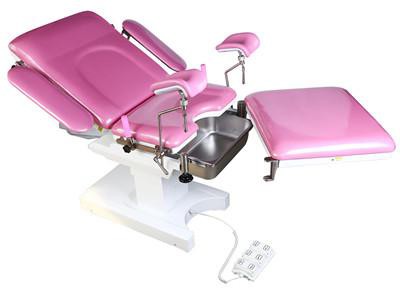 Specification:Overall Length 1980mm, Width 720 mm Up and down：630-880 Adujst ≥250mmBack section up:≥55° Back setion down:≥18° Seat section up:≥35° Seat section down:≥5° Footrest swing out:≥90° Armrest swing out::≥90°Standard accessories: Electric operation bed 1 Shoulder support 2Anaesthetic Screen 1handle 2Knee crutch 2Arm rest 2Cushion 13,0361550*820*875mm,148KG/216KGElectric Gynecology Chair, Chinese motorBT-OE010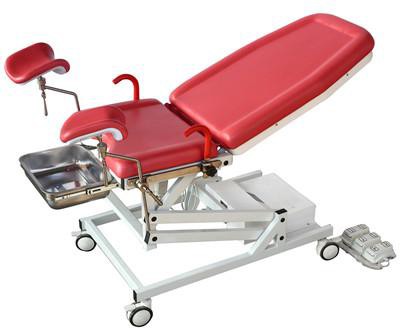 Specification:Overall length:1450mm Width: 600mmMin height: ≤630mm Max height: ≥1000mmBack board folding up ≥70° Back board folding down ≥17° Seat board folding up ≥35° AccessoriesPull handle Leg supporter2,667Packing size:1500*820*770mm, N.W.:93KG, G.W.:148KG,1pc/plywood case.Electric Gynecology Chair, Chinese motorBT-OE011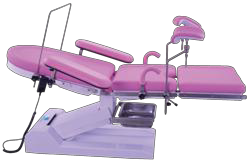 Specification:Overall length:2000*600*550-950mm Back board folding up ≥70°Back board folding down ≥10° Seat board folding up ≥28°Seat board folding down ≥10°Accessories Pull handle Leg supporterArm supporter3,5111550*820*870mm,158KG/221KGElectric Gynecology Chair, Chinese motorBT-OE012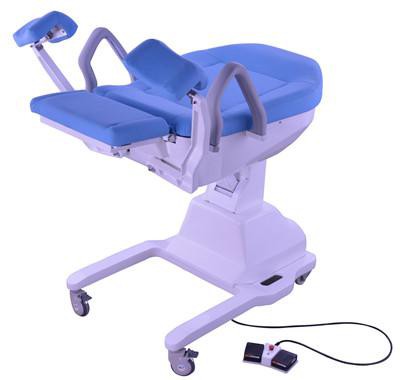 Specification:Min height: ≤480mm Max height: ≥1070mmBack board folding: 5°-75°Seat board foldingBack board, seat board link Leg supporter open: 0°-30° AccessoriesFoot switch3,7701420*840*1260mm,130KG/180KGElectric Gynecology chair,linak motorBT-GC009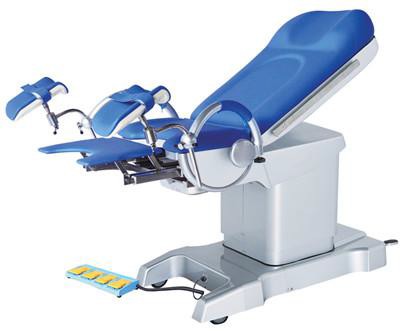 Imported Denmark Linak motorLeg support frame can fold up and down electriclly 3.Standard accessories:leg holder(1 set)arc-shaped armrest(1set) basin(1pc)hand remote controller(1pc)foot pedal remote controller(1pc)length: 1300mm±50mm width: 550mm±20mmheight: (700mm-1000mm)±50mm Backboard upwards: 50° Trendelenburg/Rev-Trend:10°/12° Leg support reflx: 30°auxiliary table: (length:350mm width:450mm)±20mm power voltage: 220V 50Hz5,4311470*770*980mm,240KG,1pc/plywood caseElectric Gynecology chair,linak motorBT-GC010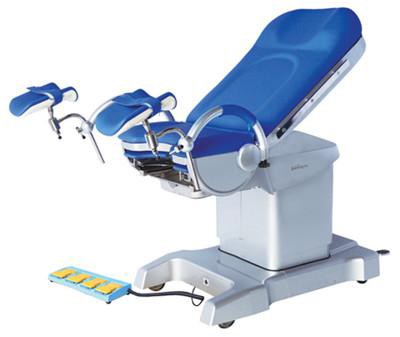 Auto-restoring functionImported Denmark Linak motorLeg support frame can fold up and down electriclly 3.Standard accessories:leg holder(1 set)arc-shaped armrest(1set) basin(1pc)hand remote controller(1pc)foot pedal remote controller(1pc)length: 1300mm±50mm width: 550mm±20mmheight: (700mm-1000mm)±50mmTrendelenburg/Rev-Trend:10°/12° Backboard upwards: 50°Leg support reflx: 30°auxiliary table: (length:350mm width:450mm)±20mm power voltage: 220V 50Hz5,8001470*870*980mm,240KG, 1pc/plywood caseGynecology Examination CouchBT-EA020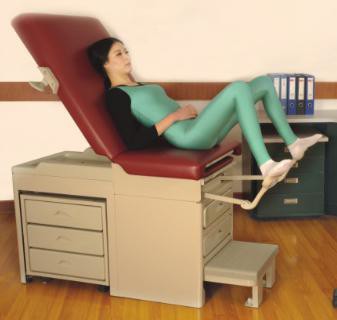 Chair Dimension: 117.8(Curve Length)*52mm*52cmMax Back section adjust: 0 ~ 70°Max leg section adjust: 7°Step stool dimension: 42*23cmMax patient weight: 226KGStandard accessories: foot support 1 pair; waste pan 1pc; paper roll rod 1pc; side drawer 3pcs; front drawer: 2pcs; step stool 1pc; cusion 1 pc;2,290Packing: 126*63.5*96cm, 130.1KG ;148.5*73*23.5cm,23.3kg;1pc/2 packagesSimple Gynecology BedSimple Gynecology BedSimple Gynecology BedSimple Gynecology BedSimple Gynecology BedSimple Gynecology BedManual Gynecology BedBT-OE015B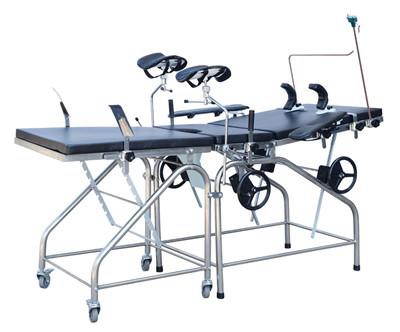 Specification:The bed is made of stainless steel. Overall Size:1900*600*780mm Back Section:750×600mmSeat Section:340×600mm Leg Section:750×600mmBack section raised from the horizontal:≥45°Back section lowered from the horizontal≥10° Seat section raised from the horizontal≥25° Seat section lowered from the horizontal≥8° Leg section raised from the horizontal≥25°Leg section lowered from the horizontal≥25°Accessories:Anesthesia screen 1pc Shoulder supporter 1pcs Leg supporter 2pcsArm supporter 2pcs pull handle 2pcs Mattress 1 setIV pole 1pc   1,110Packing size:1220*815*965mm N.W./G.W.:56/104kg2pcs/cartonManual Gynecology BedBT-OE016B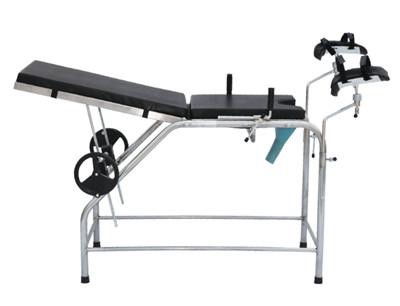 Specification:Overall length:1300mm Width: 500mmHeight: 750mmBack board folding up ≥45° Back board folding down ≥15° AccessoriesLeg supporterpull handle Mattress986Packing size:102*85*26cm N.W./G.W.:26/33kg1pc/cartonManual Gynecology TableBT-OE017B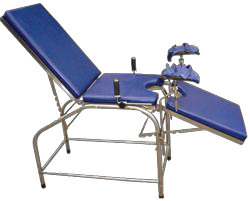 Specification:Overall length:1900mm Width: 500mmHeight: 750mmBack board folding up ≥60° Back board folding down ≥15° Leg board folding down ≥90° AccessoriesLeg supporterpull handle Mattress897Packing size:104*84*26.5cm N.W./G.W.:28/35kg1pc/cartonGynaecological Examination BedBT-OE025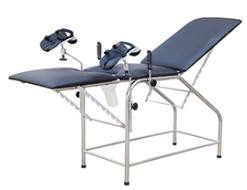 Specification:The bed is made of stainless steel. Size:1800*500*750mmBack Section Raised from the Horizontal:0°~60°＋5°Leg Section Lowered from the Horizontal:0°~70°＋5°Accessories:Leg supporter 2pcs pull handle 2pcs Mattress 1set960Gynaecological Examination BedBT-OE026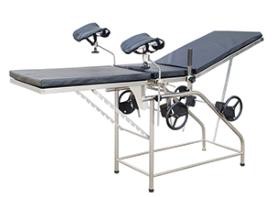 The bed is made of stainless steel. Size:1800*500*750mmBack Section Raised from the Horizontal:0°~60°＋5°Leg Section Lowered from the Horizontal:0°~70°＋5°960Gynaecological Examination BedBT-OE027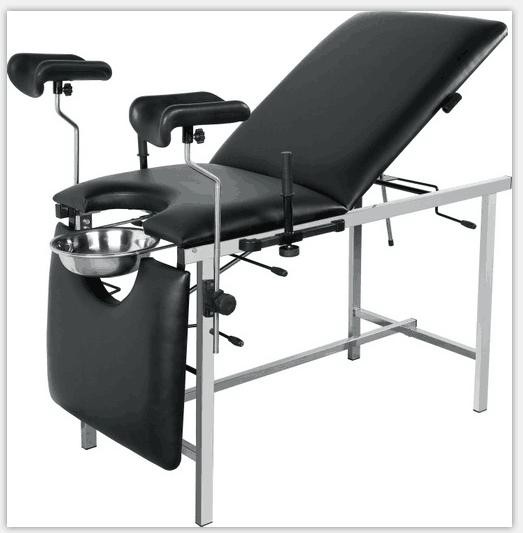 Product Size : 180*60*80cmTable frame made of tubular 201 stainless steel; Fixed bases with protective plastic feet;Adjustable three sections with independent controlsBed top is high-density polyurethane foam, and covered with washable faux leather: waterproof, flame retardantMattress thickness: 40mm;One pair of adjustable knee support; one pair of handgrip; With slide-out S.S bowl φ28cm ;Load bearing: 150kg; Knock down construction;869133*70*20CM,34KGPayment Terms:100% TT payment before production100% TT payment before production100% TT payment before production100% TT payment before production100% TT payment before productionDelivery Time:30 days after deposit arrival30 days after deposit arrival30 days after deposit arrival30 days after deposit arrival30 days after deposit arrivalWarranty:The product that is damaged or fails to normal work really due to the manufacturing problem within one year after the purchasing date will gain free spare parts and assembling drawing from company.Beyond the maintenance period, we will charge the accessories, but the technical service is still for free.The product that is damaged or fails to normal work really due to the manufacturing problem within one year after the purchasing date will gain free spare parts and assembling drawing from company.Beyond the maintenance period, we will charge the accessories, but the technical service is still for free.The product that is damaged or fails to normal work really due to the manufacturing problem within one year after the purchasing date will gain free spare parts and assembling drawing from company.Beyond the maintenance period, we will charge the accessories, but the technical service is still for free.The product that is damaged or fails to normal work really due to the manufacturing problem within one year after the purchasing date will gain free spare parts and assembling drawing from company.Beyond the maintenance period, we will charge the accessories, but the technical service is still for free.The product that is damaged or fails to normal work really due to the manufacturing problem within one year after the purchasing date will gain free spare parts and assembling drawing from company.Beyond the maintenance period, we will charge the accessories, but the technical service is still for free.